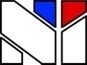 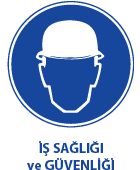 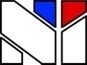 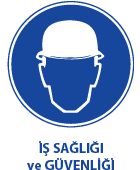 GÜDEKGüvenlik Denetim KontrolBÖLÜM:10- UYGULAMALARKONU:10B- ILO DİREKTİFLERİ 10-BILO DİREKTİFLERİ 42 NOLU SÖZLEŞMEMESLEKİ HASTALIKLARIN TAZMİNİ HAKKINDA SÖZLEŞME10B---ILO- 42 Mesleki hastalıkların tazmini hakkında sözleşme42 NOLU SÖZLEŞME MESLEKİ HASTALIKLARIN TAZMİNİ HAKKINDA SÖZLEŞMEILO Kabul Tarihi: 4 Haziran 1934 Kanun Tarih ve Sayısı: 11 Şubat 1946 / 4864 Resmi Gazete Yayım Tarihi ve Sayısı: 16 Şubat 1946 / 6234 Milletlerarası İş Bürosu İdare Meclisi tarafından vaki davet üzerine Cenevre’de 4 Haziran 1934'de 18 inci toplantısını yapan Milletler Cemiyeti Milletlerarası İş Teşkilatı Genel Konferansı; Konferansın 7 inci toplantısında Mesleki Hastalıklar hakkında kabul edilmiş olan Sözleşme projesi’nin kısmen tadiline taalluk edip, bu toplantının 7 inci maddesini teşkil eyleyen meseleye dair bazı tekliflerin kabulünü kararlaştırdıktan ve Bu tekliflerin Milletlerarası bir Sözleşme projesi şeklini alması gerektiğini nazara aldıktan sonra, Bin dokuz yüz otuz dört yılı .Haziran ayının yirmi birinci günü, Mesleki Hastalıklar Sözleşmesi (muaddel) 1934, unvanını alacak olan aşağıdaki Sözleşme projesini kabul eder: MADDE 11.          Milletlerarası İş Teşkilatının bu Sözleşmeyi onayan her üyesi, mesleki hastalıklara uğrayanlar ile bunların hak sahipleri varislerine, iş kazalarının tazmini hakkındaki özel mevzuatındaki genel esaslar dahilinde tazminat sağlamayı taahhüt eder.2.          Bu tazminatın miktarı, milli mevzuatta iş kazaları neticesinde ödenecek olandan az olmamalıdır. Bu cihet mahfuz tutulmak şartıyla her üye mevzuatında bahse konu olan hastalıklar tazminatının ödeme şartlarına müteallik hükümlerin tespitinde, ve bu hastalıklara, iş kazaları hakkındaki mevzuatını tatbikinde zaruri gördüğü tadil ve intibakları yapmakta serbesttir.MADDE 2Milletlerarası İş Teşkilatının her üyesi, aşağıdaki tabloda mevcut olup, hizalarında yazılı sanayi ve mesleklerde olmak üzere kanuna tabi işyerlerinde çalışan işçilerin duçar oldukları hastalıkları meslek hastalığı saymayı taahhüt eder. TABLOMADDE 3Bu Sözleşmenin kati şekilde onandığı keyfiyeti Milletler Cemiyeti Genel Sekreterliğine bildirilecek ve onun tarafından tescil edilecektir. MADDE 41.          Bu Sözleşme, ancak onamaları Genel Sekreterce tescil edilmiş olan Milletlerarası İş Teşkilatı üyelerini bağlayacaktır.2.          Bu Sözleşme, iki üyenin onamalarının Genel Sekreterlikçe tescil edilmelerinden on iki ay sonra yürürlüğe girecektir.3.          Daha sonra, bu Sözleşme, her üye için, onanmasının tescil edilmesinden on iki ay sonra yürürlüğe girecektir.MADDE 5Milletlerarası İş Teşkilatı üyelerinin ikisinin onamaları Sekreterlikte tescil edilmesi akabinde, Milletler Cemiyeti Genel Sekreteri keyfiyeti Milletlerarası İş Teşkilatının bütün üyelerine bildirecektir. Sekreter, teşkilatın başka üyeleri tarafından kendisine sonradan tebliğ edilecek onamaları da keza bütün üyelere bildirecektir. MADDE 61.          Bu Sözleşmeyi onayan her üye, onu yürürlüğe girmeye başladığı tarihten itibaren beş sene geçtikten sonra, Milletler Cemiyeti Genel Sekreterliğine yapacağı ve bu Sekreterliğin tescil edeceği bir ihbarname ile feshedebilir. Fesih, Sekreterlikçe tescili tarihinden bir sene sonra muteber olur.2.          Bu Sözleşmeyi onamış olup da, onu bundan evvelki fıkrada yazılı beş yıllık mühletin geçmesinden bir yıl sonra, bu madde gereğince feshetmek ihtiyarını kullanmayan her üye, yeniden beş yıllık bir müddet için bağlanmış olacak ve bundan sonra bu Sözleşmeyi, bu maddede derpiş edilen şartlar içinde her beş yıllık devre bitince feshedebilecektir.MADDE 7Bu Sözleşmenin yürürlüğe girmesinden itibaren geçecek her 10 yıllık devrenin sonunda, Milletlerarası İş Bürosu İdare Meclisi, onun uygulanması durumu hakkında Genel Konferansa bir rapor vermekle ve Konferansın gündemi içine onun tamamen veya kısmen tadili meselesinin konulup konulmaması gerektiği hususunda bir karar almakla ödevlidir. MADDE 8Konferans bu Sözleşmeyi tamamen veya kısmen tadil eden yeni bir Sözleşme kabul ettiği takdirde, bu yeni Sözleşmede başka türlü hükümler bulunması hali müstesna; a.                Tadil edici yeni Sözleşmenin bir üye tarafından onanması keyfiyeti, yukarıdaki 6 ıncı maddeye bakılmaksızın, tadil edici yeni Sözleşmenin yürürlüğe girmesi kayıt ve şartı ile, şimdiki bu Sözleşmenin kendiliğinden ve derhal feshini intaç edecektir.b.   Tadil edici yeni Sözleşmenin yürürlüğe girmesi tarihinden itibaren, şimdiki bu Sözleşme üyelerin onanmasına açık bulundurulmayacaktır.Şimdiki bu Sözleşme, onu onamış ve tadil edici Sözleşmeyi ise onamamış olan üyeler için eski hal ve şekliyle yürürlükte kalmaya devam edecektir. MADDE 9Bu Sözleşmenin Fransızca ve İngilizce metinlerinin her ikisi muteber olacaktır. HİENRİCH PRENSİPLERİ ÖZETİPrensip-1: Tehlikeli Hareket ve Tehlikeli Durumların ÖnlenmesiPrensip-2: İş kazaların ağırlıklarıPrensip-3: Kaza Sonucu Meydana Gelecek Zararın Büyüklüğü Kestirilemez, Bu Tamamen Tesadüflere Bağlıdır.İŞVERENİN SORUMLULUĞUiş sağlığı ve Güvenliği yönünden risk değerlendirilmesi yapmak veya yaptırmaklaYükümlüdür. İşverenin görevleri ise aşağıda görüldüğü gibi öncelikle bilgi edinme, görevlendirme, tehlikeleri saptama/belirleme, Dokümantasyon, riskleri saptama, önlemleri alma alınan önlemleri kontrol ve etkinliğinin devamını kontrol etme olarak belirtilebilir. çok iyi anlatılmalı ve yazılı ve imzalanarak duyurulmalıdır.Hastalıkların ve Zehirli maddelerin listesiİlgili meslek, sanat veya usullerin listesiKurşun veya halitaları ve mürekkebatı ile zehirlenmeler ve bundan mütevellit arızalarKurşun ihtiva eden cevherlerin ve çinko imalathanelerinde kurşunlu küllerin manipülasyonu. Eski çinkoların, kurşunla beraber eritilerek karıştırılması. Kurşundan veya hal italarından eşya imali.Matbaa hurufatı dökmeciliği ve mürettiplik.Kurşun mürekkebatının fabrikasyonu akümülatör imal ve tamiri.Kurşun ihtiva eden sırların hazırlanması.Kurşun talaşı veya tozu ile cilacılık. Kurşunu ihtiva eden, cila, macun ve boyaların hazırlanması ve manipilasyonu icabettiren boyacılık işleri.Civa, civa amalgamı veya mürekkebatı ile zehirlenmeler ve bundan mütevellit arızalar.Civa cevherlerinin manipilasyonu.Civa mürekkebatı imalatı.Civalı ölçü ve sair laboratuvar aletlerinin imali.Şapka imalinde kullanılan maddelerinin ihzarı. Civa ile yaldızcılık.Civalı tahliye pompaları vasıtasıyla enkandesan lambalar imali.Fulminat dö merkür ile kapsül mali.Şarbon HastalığıŞarbonlu hayvanlar ile temas eden işçiler.Yün, tiftik, deri, kıl, kemik ve boynuz gibi hayvani maddelerin manipilasyonu.Emtianın tahmil ve tahliyesi ve nakli işleri.Silis tozlarından mütevellit ve ciğer veremi ile müterafik olan veya olmayan silikoz hastalığı (silikozun ölümün veya işgörmezliğinin asıl sebebi olması şartıyla)Silikoz tehlikesine maruz bıraktığı milli mevzuatta tayin edilen bütün işler.Fosfor veya mürekkebatı ile zehirlenme ve bundan mütevellit arızalarFosfor veya mürekkebatının istihsal, intişar veya istimalini icap ettiren her türlü işler.Arsenik veya mürekkebatı ile zehirlenme ve bundan mütevellit arızalar. Arsenik veya mürekkebatının istihsal, intişar veya istimalini icap ettiren her türlü işler.Benzin veya müşabitleri ve bunların nitraklı veya amilli müştekkatı ile zehirlenmeler ve bundan mülevellit arızalar.Benzin veya müşabihleri ve bunların nitratlı veya aminli müştekkatının istihsal, intişar veya istimalini icap ettiren her türlü işler.Mevaddı şahmiye sınıfına dahil olan idrokarbürlerin halojenli müştekkatı ile zehirlenme. Mevaddı şahmiye sınıfına dahil idrokarbürlerin halojenli müştekkatının istihsal, intişar veya istimalinin gerektiği ve milli mevzuatta yeralmış bulunan her türlü işler.Radyum ve radyoaktif maddelerden veya röntgen şuaından mütevellit patolojik arızalar.Radyum radyoaktif maddelere veya röntgen şuaına maruz bırakan bilumum işler.İptidai deri epitelyoması. Katran ve huy ile bunların taktirinden hasıl olan katran ruhu, zift, madeni yağ, parafin ve bu mevaddın mürekkebatı, mahsulleri ve artıklarının kullanılmasını gerektiren her türlü işler.